            2017 GAELIC4TEENS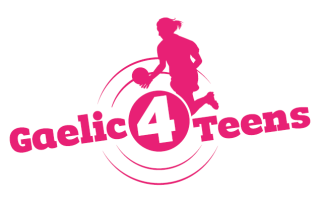 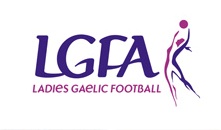                 Application formTo register your Club’s interest and apply for the Gaelic4Teens 2017 programme, please complete this application form and return it to Paula Prunty, National Development Manager by 16th January 2017.Please Note – All sections must be completed or the application will not be acceptedClub Name:                                        ___________________________________________________________County: 	___________________________________________________________Club contact for this application: 	___________________________________________________________Phone:	(Home):  	___________________   (Mobile):    _____________________Email: 	___________________________________________________________How long is your Ladies Football Club in existence?  ___________________________________________Signed: _________________________________  	Date: 	_______________________________Please submit by post to Paula Prunty, National Development Officer, LGFA, Croke Park, Dublin 3 or email Paula on paula.prunty@lgfa.ie. Contact: (01) 8363156Please note that any applications received after the closing date (16th January 2017) will not be considered for the Gaelic4Teens programme this year.Age GroupTotal number of registered membersNumber of mentors currently involved with the team(s)Under 15Under 16Under 17Name of Post Primary Schools in your areaMixed/All GirlsNumber of Girls aged 15 – 17 yearsPlease give the top 3 reasons why your Club should be selected to host the Gaelic4Teens Programme in 2017?Please provide evidence to indicate that your Club has the sufficient resources to host the Gaelic4Teens Programme;Facilities:Co-ordinator:Coaches (min. of 3 required):Under 16 -Under 18 -Other -Equipment: